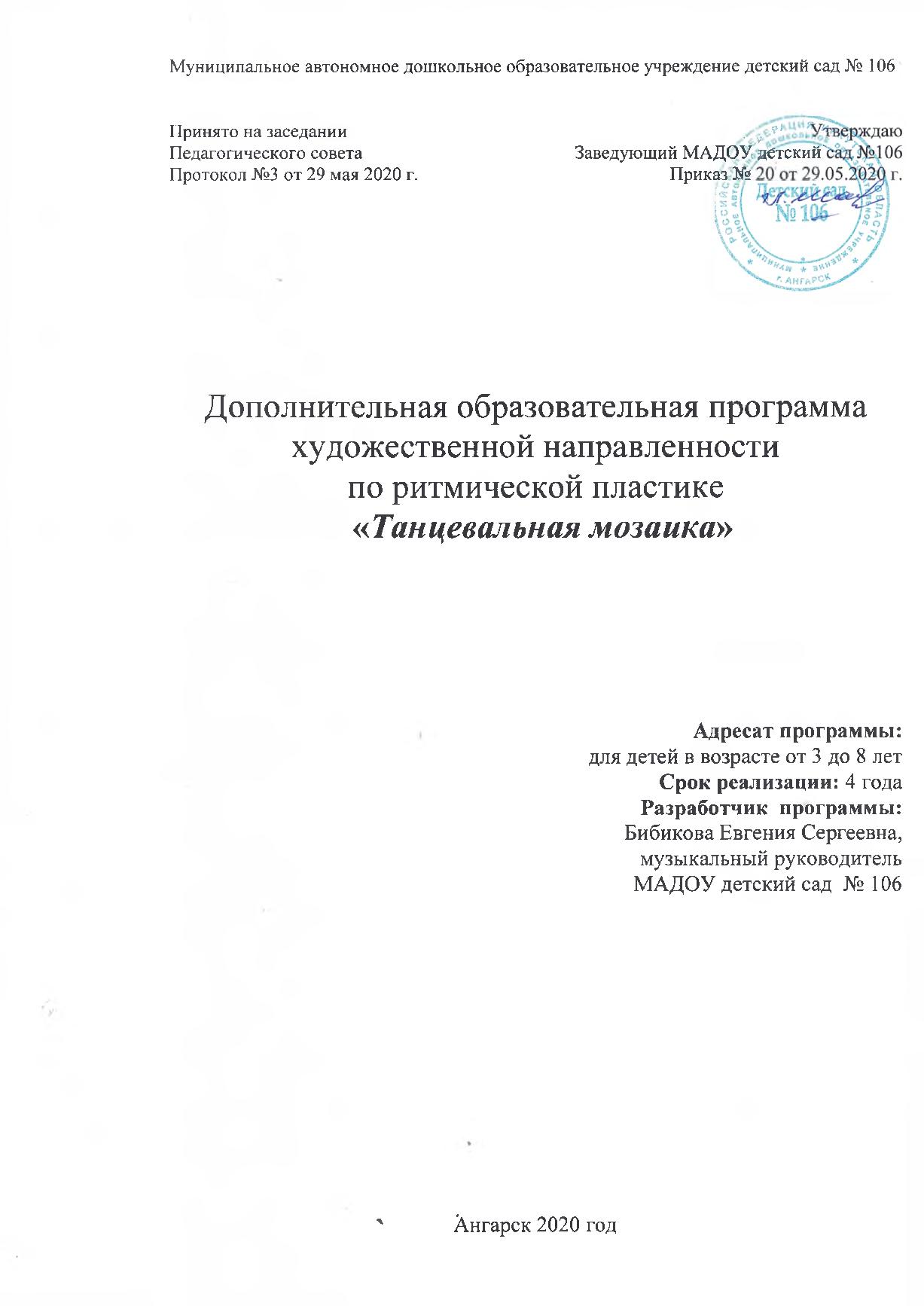 Содержание Пояснительная записка                                                                  стр. 3     - направленность дополнительной образовательной программы (ДОП);    - новизна ДОП;    - актуальность;    - педагогическая целесообразность;    - цель и задачи ДОП;    - отличительные особенности ДОП;    - возраст детей участвующих в реализации ДОП;    - сроки реализации ДОП;    - формы и режим занятий;    - целковые ориентиры на этапе завершения освоения программы;    - формы подведения итогов реализации ДОП.Учебно-тематическое планирование                                               стр. 8Содержание образовательной деятельности                                  стр. 10Методическое и материально-техническое обеспечение             стр. 18Приложение 1.                                                                                     стр. 19Календарно – тематическое планирование по дополнительной образовательной программе «Танцевальная мозаика»        Приложение 2.                                                                                        Распорядок образовательной деятельности                                       стр. 30Пояснительная запискаНаправленность программыПрограмма “Танцевальная мозаика” является• по содержанию – художественная направленность;• по функциональному предназначению – общекультурная;• по форме организации – кружковая;• по времени реализации – четырехгодичная;Она основана на программе по ритмической пластике для детей «Ритмическая мозаика» А.И. Бурениной (в контексте ФГОС) – С.-Пб, 2015, рекомендованной Министерством образования Российской Федерации.Основная направленность программы:— психологическое раскрепощение ребенка через освоение своего собственного тела как выразительного («музыкального») инструмента.— создание условий для развития личности ребенка, для его  творческой самореализации;Содержание ДОП  «Танцевальная мозаика» соответствует:— уровню дошкольного образования;— современным образовательным технологиям, отраженным в принципах обучения, формах и методах обучения,  методах контроля и управления образовательным процессом, средствах обучения;Новизна настоящей программы заключается в том, что:—  в ДОП  интегрированы такие направления, как ритмика, хореография, музыка, пластика, сценическое движение;—  система работы по ДОП предполагает вариативные игровые формы организации педагогического процесса на основе сотрудничества ребенка и взрослого, значительную часть которых  составляют практические занятия.—  раскрывается технология, в основе которой – музыкальное движение, направленное на целостное развитие личности детей от 3 до 8 лет.Актуальность данной программыДошкольный возраст – один из наиболее ответственных периодов в жизни каждого человека. Именно в эти годы закладываются основы здоровья, гармоничного умственного, нравственного и физического развития ребенка. И, как известно, чем раньше мы дадим детям гамму разнообразных впечатлений, чувственного опыта, тем более гармоничным, естественным и успешным, в таком виде деятельности, как движение под музыку, будет дальнейшее развитие ребенка, становление его личности. Меньше проблем будет у наших детей с развитием речи, внимания, мышления, формированием красивой осанки. Приобретая опыт пластической интерпретации музыки, ребенок овладевает не только разнообразными двигательными навыками и умениями, но также и опытом творческого осмысления музыки, ее эмоционально- телесного выражения. Именно этот опыт и умения помогут ребенку в дальнейшем успешно осваивать и другие виды художественно-творческих и спортивных видов деятельности: это может быть последующее обучение хореографии, гимнастике, а также занятия в музыкальных школах, секциях, театральных студиях и т.д.Педагогическая целесообразность программы – в доступности реализации содержания и освоении программного материала детьми разного возраста (и с различными способностями), а также в гибкости и универсальности самой системы работы, способствующей укреплению физического и психического здоровья, гармоничному развитию тела и духа.При прохождении программы, для успешного решения задач в процессе обучения, используются следующие принципы обучения:• Принцип доступности – соответствие возрастных возможностей степени сложности заданий;• Принцип индивидуальности – учет индивидуальных особенностей воспитанников;• Принцип постепенного повышения требований – постепенное увеличение сложности, объема, интенсивности нагрузок;• Принцип систематичности – непрерывность и регулярность занятий;• Принцип сознательности и активности – заинтересованное отношение обучающихся к обучению.Используя музыкально - ритмические композиции, имеется  возможность конструировать различные формы работы с детьми (занятия, программы утренников и развлечений, комплексы общеразвивающих упражнений и т.д.). Благодаря разнообразной тематике, предложенный музыкально – ритмический репертуар сочетается с другими видами художественно – творческой деятельности (театральной, изобразительной и др.).Цель программы «Танцевальная мозаика»:Развитие ребенка, формирование средствами музыки и ритмических движений разнообразных умений, способностей, качеств личности.Задачи обучения и воспитания детей1. Развитие музыкальности:• развитие способности воспринимать музыку, то есть чувствовать ее настроение и характер, понимать ее содержание;• развитие специальных музыкальных способностей: музыкального слуха, чувства ритма; развитие музыкального кругозора и познавательного интереса к искусству звуков; развитие музыкальной памяти.2. Развитие двигательных качеств и умений:• развитие ловкости, точности, координации движений;• развитие гибкости и пластичности;• воспитание выносливости, развитие силы;• формирование правильной осанки, красивой походки;• развитие умения ориентироваться в пространстве;• обогащение двигательного опыта разнообразными видами движений.3. Развитие творческих способностей, потребности самовыражения в движении под музыку:• развитие творческого воображения и фантазии;• развитие способности к импровизации;4. Развитие и тренировка психических процессов:• развитие эмоциональной сферы и умения выражать эмоции в мимике и пантомимике; развития восприятия, внимания, воли, памяти, мышления.5. Развитие нравственно-коммуникативных качеств личности:• воспитание умения сопереживать другим людям и животным;• воспитание умения вести себя в группе во время движения, формирование чувства такта и культурных привычек в процессе группового общения с детьми и взрослыми.Отличительные особенности программы «Танцевальная мозаика»1. Ориентация не только на развитие детей, но и на совершенствование профессионализма самого педагога в области ритмопластических движений, выявление индивидуального стиля деятельности и в связи с этим коррекция содержания работы «на себя во взаимодействии с детьми».2. Использование в качестве музыкального сопровождения целостных произведений, а не отрывков по 8,16 тактов, как принято в традиционных музыкально-ритмических упражнениях.3. Акцентирование внимания педагогов не столько на внешней стороне обучения детей музыкально-ритмическим движениям, сколько на анализе внутренних (сенсорных, мыслительных, эмоциональных) процессов и их подвижность.4. Данная программа является музыкально - ритмическим психотренингом для детей и педагогов, развивающим внимание, волю, память, подвижность и гибкость мыслительных процессов, направленным на развитие музыкальности и эмоциональности, творческого воображения, фантазии, способности к импровизации в движении под музыку, что требует свободного и осознанного владения телом.Возраст детей участвующих в реализации дополнительной образовательной программы «Танцевальная мозаика»Возраст детей, участвующих в реализации данной программы: от 3 до 8 лет. Отбор детей, занимающихся по данной программе, идет по желанию детей.3– 4летВ этом возрасте у ребенка сформированы умение выполнять несложные движения под музыку, что дает детям возможность более самостоятельно двигаться в музыкальных играх, плясках. Движения детей  недостаточно точные и координированные, плохо развито чувство равновесия, доступен небольшой объем и разнообразие двигательных упражнений, которые носят игровой характер. У детей формируется способность воспринимать и воспроизводить движения, показываемые взрослым, умение начинать движения с началом музыки и заканчивать с ее окончанием.Приоритетные задачи:  формирование у детей навыка  ритмичного движения в соответствии с характером музыки и умения осмысленно использовать выразительные движения в соответствии с музыкально-игровым образом, совершенствование  танцевальных движений.4– 5летВ этом возрасте у детей появляется возможность выполнять более сложные по координации движения; возрастает способность к восприятию тонких оттенков музыкального образа, средств музыкальной выразительности.
  Приоритетные задачи: развитие гибкости, пластичности, мягкости движений, а также воспитание самостоятельности в исполнении, побуждение детей к творчеству.5 – 8 летВ этом возрасте ребенок – дошкольник достигает кульминации в развитии движений, которая выражается в особой грации, легкости и изяществе. У детей резко возрастает способность к исполнению разнообразных и сложных по координации движений – из области хореографии, гимнастики. Это дает возможность подбирать для работы с детьми более сложный репертуар, в основе которого не только народная музыка, детские песни, но и некоторые классические произведенияПриоритетные задачи: развитие способности к выразительному, одухотворенному исполнению движений, умения импровизировать под незнакомую музыку, формирование адекватной оценки и самооценки.Структура и сроки реализации программыСрок обучения: 4 годаМаксимально допустимый объем недельной образовательной нагрузки, дополнительной  образовательной программы соответствует СанПиН 2.4.1.3049-13, СанПиН 2.4.4.3172-14.Образовательный процесс  делится на 3 этапа.В основе 1-го этапа (3 – 4 года) обучения – подражание детей образцу исполнения движений педагогом в процессе совместной деятельности. Подражая взрослому, ребенок осваивает разнообразные виды движений и постепенно начинает использовать их в самостоятельной деятельности (в играх, танцевальных импровизациях).2-й этап (4 – 5 лет) обучения (после того, как дети уже приобрели некоторый опыт в исполнении по показу и запомнили несколько композиций) способствует развитию у детей умений самостоятельно исполнять выученные ранее упражнения, композиции в целом и отдельные движения.3-й этап (5 -8 лет) обучения – подведение детей к творческой интерпретации музыкального произведения, развития способности к самовыражению в движении под музыку, формирование умения самостоятельно подбирать и комбинировать знакомые движения и придумывать собственные, оригинальные упражнения.Форма обучения: ОчнаяРежим занятий:  Занятия проводятся 2 раза в неделю группой  не менее 12 детей.Продолжительность одного занятия:в младшей группе – 15 минутв средней группе - 20 минутв старшей группе- 25 минутв подготовительной -30 минутНа каждом занятии используются вариативные игровые формы работы, сочетается подача теоретического материала и практическая работа.Все формы работы логично сменяют и дополняют друг друга. Проведение педагогом каждого занятия предполагает  тщательную  подготовку и владение материалом, особое  творческое настроение, способность увлечь своих воспитанников и одновременно направить их во время занятия к достижению поставленной цели.Целевые ориентиры на этапе завершения освоения Программы• выразительность исполнения движений под музыку;• умение самостоятельно отображать в движении основные средства музыкальной выразительности;• освоение большого объема разнообразных композиций и отдельных видов движений;• умение передавать свой опыт младшим, организовать игровое общение с другими детьми;• способность к импровизации с использованием оригинальных и разнообразных движений;• точность и правильность исполнения движений в танцевальных и гимнастических композициях.Формы подведения итогов  реализации ДОПСпособы проверки результатов освоения программы “Танцевальная мозаика”:• Наиболее яркие, понравившиеся детям композиции включаются для исполнения на праздничных утренниках, семейных праздниках, в театрализованных постановках, в повседневной работе с детьми;• Итоговые открытые занятия в конце учебного года (показ занятий родителям);• Проверкой результатов является также ежегодное участие с лучшими композициями в городских конкурсах и фестивалях художественно – эстетической направленности.Учебно-тематический план программы дополнительного образования по ритмической пластике «Танцевальная  мозаика»(1-й год обучения, возраст детей 3-4 года)Длительность условного учебного часа - до 15 минутКоличество условных часов в неделю - 2Общее количество занятий в год  - 72 занятия (18 ч.)(2-й год обучения, возраст детей 4-5года)Длительность условного учебного часа - до 20 минутКоличество условных часов в неделю - 2Общее количество занятий в год  - 72 занятия (24 ч.)(3-й год обучения, возраст детей 5-6 лет)Длительность условного учебного часа - до 25 минутКоличество условных часов в неделю - 2Общее количество занятий в год  - 72 занятия (30 ч.)(4-й год обучения, возраст детей 6-8лет)Длительность условного учебного часа - до 30 минутКоличество условных часов в неделю - 2Общее количество занятий в год  - 72 занятия (36 ч.)Содержание образовательной деятельностиСтруктура занятийЗанятия строятся в занимательной игровой форме на основе сотрудничества педагога и ребенка.1 часть занятия – подготовительная – Подготавливает двигательные аппарат, нервную систему, эмоциональное состояние детей к основной части занятия1.1. Приветствие.Цель: создать доброжелательную атмосферу, установить эмоциональный контакт между всеми участниками занятия.Содержание: игры-приветствия, игры с именами и др.1.2. Разминка с элементами ритмической гимнастикиЦель: формирование правильной осанки, красивой походки, координации движений; развитие умений ориентироваться в пространстве. Разогреть разные группы мышц.Содержание: упражнения для разных групп мышц, разные виды перестроений.2 часть – основная – Совершенствование ранее полученных навыков, применение их в творческой ситуации, работа с детьми над развернутыми композициями.2.1 . Разучивание танцевальных композиций.Цель: введение в тему занятия, развитие музыкального слуха, чувства ритма; способности передавать в пластике музыкальный образ, используя разные виды движений.Содержание: название танца и показ его элементов, разные виды движений (с предметами, атрибутами по содержанию танца).2.2 . Игры.Цель: развитие ловкости, точности, координации движений; умений ориентироваться в пространстве; обогащать двигательный опыт разнообразными видами движений.Содержание: подвижные игры.3 часть – заключительная – Снимает напряжение, излишнюю эмоциональность. Здесь используются игры, забавы, свободное действие под музыку.3.1.  Рефлексия.Цель: обобщение впечатлений детей, воспитание умения вести себя, формировать чувство такта и культурных привычек.Содержание: беседа, самоанализ деятельности.3.2.  Прощание.Цель: закрепление положительных эмоций от работы на занятии. Содержание: похвала, поощрение.Содержание занятий1-й год обученияОбразовательные задачи:совершенствование естественных движений (ходьба, бег, прыжки);ориентировка в пространстве через  исполнение игровых этюдов;изучение простейших хореографических терминов.Развивающие задачи:развитие музыкальных качеств (музыкальный слух, чувство ритма);формирование внимания;формирование  эмоционального восприятия и развития музыкальной памяти.Воспитательные задачи:нравственное воспитание и развитие воспитанников с учетом их возрастных возможностей и интересов;организация взаимоотношений со сверстниками.Азбука музыкального движенияПонятие осанка. Постановка корпуса. Положения головы. Поклон-приветствие. Позиция ног – VI.Хлопки в ладоши – простые. Положение рук: перед собой, вверху, внизу.Положения головы. Прямо, вверх-вниз; «уложить ушко» вправо и влево; повороты вправо и влево; упражнения «тик-так» – «уложить ушко» с задержкой в каждой стороне (можно с ритмическим рисунком).Музыкальные темпы: русская народная пляска. Импровизационные движения в соответствии с темпом.«Пружинка» - легкое приседание. Музыкальный размер 2/4. темп умеренный. Приседание на два такта.«Мячик» - прыжки по VI позиции. Музыкальный размер 2/4. Темп умеренный.Упражнения для рук и кистей. Руки поднять вперед на уровень грудной клетки, затем развести в стороны, поднять вверх и опустить вниз в исходное положение.Упражнение для плеч. Оба плеча поднять вверх и опустить, изображая «удивление». Поочередное поднятие плеч. Положение рук: на поясе и внизу. «Мельница » - круговые движения прямыми руками вперед и назад, двумя – поочередно и по одной.«Стрелочка» - оттянутый носок вперед, в стороны.Упражнение «Давайте поздороваемся». Наклоны корпуса вперед и в стороны с поворотом головы вправо и влево.Простые танцевальные движения(совершенствование естественных движений)1. Виды шагов:а) спокойная ходьба -  амплитуда и длинна шага не большая;б) шаг на полу пальцах;в) крадущийся шаг.2. Топающий шаг – поочерёдные притопы правой, левой ногой на месте, и с продвижением вперёд.3. Боковой приставной шаг - на «раз» - шаг вправо (влево),  на «два» - левая (правая)  нога приставляется к опорной.4. «Пружинки»5. Пружинящий шаг – это «пружинка» с продвижением на всей ступне.6. Движение рук - круговые вращательные движения руками, «Кошкины коготки».7. Поднимание и опускание плеч8. Сокращение и вытягивание стопы9. Наклоны корпуса - вперёд и в сторону10. Наклоны головы - вперёд (поклоны)11. Основные движения:а) «Ножницы»б) «Пружинки»в) «Крестик»г) «Боковой галоп»д) «Гармошка»е)  Прыжки на двух ногахж) Притопы в русском характерез)  Поочерёдное открывание ног вперёд на каблук.Упражнения на ориентировку в пространстве:-  ходьба по кругу друг за другом;-  врассыпную - круг;-  круг - его сужение;-  круг – движение со сменой направления;-  построение в пары.Исполнение игровых этюдов:а)  «Маленькие гномики»б)  «Ёжик по лесу бежал»в)  «Ветер веет - ветер веет»г)  « Я ребенок как картинка»д)  «Серый слон»е)  «Любопытная Варвара»ё)  «Лохматый пёс»ж) «Мишка косолапый»2-й год обученияОбразовательные задачи:формирование элементарных хореографических знаний, умений и навыков на основе овладения и усвоения хореографического материала;изучение простейших хореографических терминов.Развивающие задачи:развитие музыкальных качеств (музыкальный слух, чувство ритма);развитие хореографических способностей;развитие эмоциональности;развитие психических процессов (внимание, память, мышление).Воспитательные задачи:нравственное воспитание и развитие воспитанников с учетом их возрастных возможностей и интересов;организация взаимоотношений со сверстниками.Азбука музыкального движенияПонятие осанка. Постановка корпуса. Положения головы. Поклон-приветствие. Позиция ног – VI.Хлопки в ладоши – простые и ритмические. Положение рук: перед собой, вверху, внизу, справа и слева на уровне головы.Положения головы. Прямо, вверх-вниз; «уложить ушко» вправо и влево; повороты вправо и влево; упражнения «тик-так» – «уложить ушко» с задержкой в каждой стороне (можно с ритмическим рисунком).Музыкальные темпы: вальс, полька. Импровизационные движения в соответствии с каждым темпом.«Пружинка» - легкое приседание. Музыкальный размер 2/4. темп умеренный. Приседание на два такта, потом на один такт и два приседания, на один такт.«Мячик» - прыжки по VI позиции. Музыкальный размер 2/4. Темп умеренный. Прыжок на два такта, затем на один такт «четыре» и «более» прыжков.Упражнения для рук и кистей. Руки поднять вперед на уровень грудной клетки, затем развести в стороны, поднять вверх и опустить вниз в исходное положение. В каждом положении кисти делают «фонарики» – это круговые движения кистей с раскрытыми пальцами и «кивание» - сгибание и разгибание кистей.Упражнение для плеч. Оба плеча поднять вверх и опустить, изображая «удивление». Поочередное поднятие плеч. Положение рук: на поясе и внизу. «Мельница » - круговые движения прямыми руками вперед и назад, двумя – поочередно и по одной.«Птичка» - оттянутый носок вперед, в стороны.Упражнение «Улыбнемся себе и другу». Наклоны корпуса вперед и в стороны с поворотом головы вправо и влево. Исполняться поклоны могут как по VI позиции, так и по II позиции.Логика поворотов вправо и влево. Повороты по четырем точкам шагами на месте – по два шага в каждую точку.Танцевально-образные движения«Звереритмика» - движения имитирующие повадки зверей, птиц в соответствиис четверостишьями.Кошка села на окошко,Стала кошка лапки мыть,Понаблюдав за ней немножко,Мы все движенья можем повторить.Раз, два, три – ну-ка повтори (руки перед собой согнуты в локтях,        изображаем кошку, которая моет лапки).Три, четыре, пять – повтори опять (руками прикасаемся к ушам)Ну, просто – молодцы! (руки разводим в стороны через I позицию).Змея ползет тропой лесной,Как лента по земле скользит,А мы движение такое,Рукою сможем все изобразить.Раз, два, три – ну-ка повтори (правой рукой перед собой изображаем змею, которая ползет вперед).Три, четыре, пять – повтори опять (левой рукой перед собой изображаем змею, которая ползет вперед)Ну, просто – молодцы! (руки разводим в стороны через I позицию).Стоит цапля на болоте,Ловит клювом лягушат,И так стоять совсем не трудноДля нас, для тренированных ребят.Раз, два, три – ну-ка повтори (правую ногу поднять до колена, руки вверх прямые, голову повернуть на правое плечо).Три, четыре, пять – повтори опять (левую ногу поднять до колена, руки прямые вверх через стороны, голову повернуть на левое плечо)Ну, просто молодцы! (руки разводим в стороны через I позицию).Ветер деревце качает,Хочет ветку наклонить,Понаблюдав за ним немножкоМы все движенья сможем повторить.Раз, два, три – ну-ка повтори (руки прямые вверху над головой изображают качающееся дерево).Три, четыре, пять – повтори опять (руки прямые вверху над головой изображают качающееся дерево).Ну, просто – молодцы! (руки разводим в стороны через I позицию).Мартышка к нам спустилась с ветки,Мартышку надо уважатьВедь обезьяны наши предки,А предкам детки, надо подражать.Раз, два, три – ну-ка повтори.Три, четыре, пять – повтори опять (повторяем все движения вместе).Ну, просто – молодцы! (руки разводим в стороны через I позицию).Этюд, имитирующий действия человека.Жила была бабка (руками изображаем как «бабка» надевает платок)у самой речки (правая рука перед собой делает волнистые движения).захотелось бабке («бабка» надевает косынку)искупаться в речке (руки выводим вперед, затем в стороны, изображая плавание).Она купила себе мочало (на высоких полупальцах на месте разворачиваем пятки то вправо, то влево, при этом кулачками трем животик круговыми движениями).Наша песня хороша (разводим руки в стороны через  I позицию) начинай сначала! (топнуть правой ногой и руки закрыть на пояс).Основные виды движенийШаги с носка по кругу. Музыкальные размеры 4/4, 2/4.Шаги с высоким подъемом колена. Музыкальный размер 2/4.Шаги на полу пальцах.Шаги на пятках.Шаги в комбинации с хлопками.Прыжки «зайчики» в продвижении по кругу в глубоком приседании и на прямых ногах.Бег на месте и в продвижении «лошадки» (вперед колени).Галоп (лицом в круг).Рисунки танца. Пространственные перестроения.Понятие пространственных перестроений.Круг.- лицом и спиной;- по одному и в парах.Собираться в маленький круг и расходиться в большой круг.Перестроения из свободного расположения в круг и обратно.Линия. Движения в линиях, смены линиями, движение в линиях вправо и влево, вперед и назад.3 - 4 й год обученияОбразовательные задачи:уточнение и конкретизация хореографических знаний, умений, навыков;закрепление уже известных и ознакомление с новыми хореографическими терминами;ознакомление с правилами поведения на сцене.Развивающие задачи:развитие музыкальных качеств (музыкальный слух, чувство ритма);развитие хореографических способностей;развитие эмоциональности;развитие психических процессов (внимание, память, мышление);развитие мышц.Воспитательные задачи:освоение этических норм, развитие моральных и эстетических ценностей;обучение взаимодействию со сверстниками.Азбука музыкального движенияПонятие осанка. Постановка корпуса. Положения головы. Поклон-приветствие. Позиция ног – VI.Хлопки в ладоши – простые и ритмические. Положение рук: перед собой, вверху, внизу, справа и слева на уровне головы.Положения головы. Прямо, вверх-вниз; «уложить ушко» вправо и влево; повороты вправо и влево; упражнения «тик-так» – «уложить ушко» с задержкой в каждой стороне (можно с ритмическим рисунком).Музыкальные темпы: вальс, полька. Импровизационные движения в соответствии с каждым темпом.«Пружинка» - легкое приседание. Музыкальный размер 2/4. темп умеренный. Приседание на два такта, потом на один такт и два приседания, на один такт.«Мячик» - прыжки по VI позиции. Музыкальный размер 2 \4. Темп умеренный. Прыжок на два такта, затем на один такт и четыре и более прыжков на один такт.Упражнения для рук и кистей. Руки поднять вперед на уровень грудной клетки, затем развести в стороны, поднять вверх и опустить вниз в исходное положение. В каждом положении кисти делают «фонарики» – это круговые движения кистей с раскрытыми пальцами и «кивание» - сгибание и разгибание кистей.Упражнение для плеч. Оба плеча поднять вверх и опустить, изображая «удивление». Поочередное поднятие плеч. Положение рук: на поясе и внизу. «Мельница » - круговые движения прямыми руками вперед и назад, двумя – поочередно и по одной.«Птичка» - оттянутый носок вперед, в стороны.Упражнение «Улыбнемся себе и другу». Наклоны корпуса вперед и в стороны с поворотом головы вправо и влево. Исполняться поклоны могут как по VI позиции, так и по II позиции.Логика поворотов вправо и влево. Повороты по четырем точкам шагами на месте – по два шага в каждую точку.Основные виды движенияШаги с носка по кругу. Музыкальные размеры 4/4, 2/4.Шаги с высоким подъемом колена. Музыкальный размер 2/4.Шаги на полу пальцах.Шаги на пятках.Шаги в комбинации с хлопками.Прыжки «зайчики» в продвижении по кругу в глубоком приседании и на прямых ногах.Бег на месте и в продвижении «лошадки» (вперед колени).Галоп (лицом в круг).Рисунки танца. Пространственные перестроенияПонятие пространственных перестроений.Круг.- лицом и спиной;- по одному и в парах.Собираться в маленький круг и расходиться в большой круг.Перестроения из свободного расположения в круг и обратно.Линия. Движения в линиях, смены линиями, движение в линиях вправо и влево, вперед и назад.«Воротца».«Звёздочки».«Шахматный» порядок.Ходьба по ходу часовой стрелки, и против часовой стрелки.Простые элементы танцаИзучение комбинаций из основных, ранее выученных движений. Комбинации движений на месте.I комбинация. Исходное положение – ноги вместе, руки на поясе. Музыкальный размер 2/4.1 такт – отвести правую ногу на носок вперед («птичка»).2 такт – вернуться в исходное положение.3 – 4 такты – упражнение «тик-так» головой.5 такт – отвести левую ногу на носок вперед («птичка»).6 такт – вернуться  в исходное положение.7 – 8 такты – упражнение  «тик-так» головой.II комбинация. Исходное положение – ноги вместе, руки на поясе. Музыкальный размер 2/4.1 такт – шаг правой ногой в сторону, корпус наклонить вперед, шею вытянуть вперед.2 такт – вернуться в исходное положение.3 – 4 такты – то же повторить еще раз.Комбинацию повторить с левой ноги.III комбинация. Исходное положение – ноги вместе, руки на поясе. Музыкальный размер 2/4.1 такт – отвести правую ногу на носок вперед («птичка»).2 такт – перевести правую ногу на пятку («утюжок»).3 такт – поднять правую ногу согнутую в колене («флажок»).4 такт – вернуться в исходное положение.Комбинацию повторить с левой ноги.IV комбинация. Исходное положение – ноги вместе, руки опущены вдоль корпуса. Музыкальный размер 2/4.1 – 2 такт – правая рука изображает волнистые движения справа налево.3 – 4 такты – левая рука изображает волнистые движения слева направо.5 - 6 такты – руки перед собой согнуты в локтях, кисти в кулачках. Исполняются круговые движения «кулачок за кулачком».7 – 8 такты – руки разводим в стороны.Комбинации движений в продвижении по кругу.I комбинация. Исходное положение – ноги вместе, руки на поясе. Музыкальный размер 2/4.Три шага с правой ноги – приставить. Три хлопка в ладоши – исходное положение.II комбинация. Исходное положение – ноги вместе, руки свободно вдоль корпуса.  Музыкальный размер 4/4.Четыре шага со свободными движениями рук, затем поворот вправо на полупальцах, руки поднять вверх («раскрытый цветок»).III комбинация. Исходное положение – ноги вместе, руки в стороны. Музыкальный размер 2/4.1 – 4 такты – мелкий бег на полу пальцах.5 – 8 такты – присесть в глубокое приседание, руки опустить вниз.Методическое и материально-техническоеобеспечение ДОП  “Танцевальная мозаика”Информационное обеспечение программы:Основная литератураА.И. Буренина  «Ритмическая мозаика» (в контексте ФГОС) – С.-Пб, 2015Л.А. Слуцкая “Музыкальная мозаика” (хореография в детском саду) М.: ЛИНКА_ПРЕСС, 2014 г.Дополнительная литератураТ.А. Барышникова “Азбука хореографии” (методические указания в помощь педагогам детских хореографических коллективов), С-П. 1996г.Ж.Е. Фирилева, Е.Г. Сайкина “Танцевально-игровая гимнастика “Са-фи-дансе” (учебно -методическое пособие),С-П. 2000г.Е. Зарецкая “Танцы для детей” М. - Айрис – Пресс, 2003г.Материально – техническое обеспечение:наличие музыкального зала;музыкальный центр с колонками, магнитола – 1/1 ;аудиокассеты, CD- диски – 15/10 ;электрофортепиано – 1;Мультимедийная  аппаратура;форма и обувь для занятий – у каждого ребенка;наличие костюмерной для хранения реквизита и костюмов;концертные костюмы – достаточно;мелкие атрибуты (осенние листья, цветы, ленты и др.) - в достаточном количестве.Приложение 1Календарно – тематическое планирование по дополнительной образовательной программе «Танцевальная мозаика» (для детей 3-4 года)Календарно – тематическое планирование по дополнительной образовательной программе «Танцевальная мозаика» (для детей 4-5 лет)Календарно – тематическое планирование по дополнительной образовательной программе «Танцевальная мозаика» (для детей 5-6 лет)Календарно – тематическое планирование по дополнительной образовательной программе «Танцевальная мозаика» (для детей 6-8 лет)Приложение 2Распорядок занятий по дополнительной образовательной программе  «Танцевальная мозаика»В МАДОУ детский сад № 106№Название раздела, темыКоличество часовКоличество часовКоличество часовТеорияПрактикаВсего1Азбука музыкального движения.40 мин.2 часа2 ч. 40м.2Элементы русской пляски.50 мин.4  часа4 ч. 50м.3Элементы ритмической гимнастики.30 мин.2 часа2ч. 30 м.4Танцевальные движения.40 мин.4 часа4 ч.40м.5Элементы классического танца.20 мин.3 часа3 ч.20 м.3 ч.15 ч.18 ч.№Название раздела, темыКоличество часовКоличество часовКоличество часовТеорияПрактикаВсего1Азбука музыкального движения.50 мин.3 часа3 ч. 50м.2Элементы русской пляски.60 мин.5  часов6 ч.3Элементы ритмической гимнастики.40 мин.3 часа3ч. 40 м.4Танцевальные движения.50 мин.5 часов5 ч.50м.5Элементы классического танца.40 мин.4 часа4 ч.40 м.4 ч.20 ч.24 ч.№Название раздела, темыКоличество часовКоличество часовКоличество часовТеорияПрактикаВсего1Азбука музыкального движения.50 мин.3 часа3 ч. 50м.2Элементы русской пляски.60 мин.5 часа6 ч.3Элементы ритмической гимнастики.40 мин.3ч.30м.4ч.10 м.4Танцевальные движения.50 мин.5ч.30м.6ч.20м.5Элементы классического танца.50 мин.4 часа4ч.50м.6Современный танец.50 мин.4 часа4ч.50м.5ч.25ч.30ч.№Название раздела, темыКоличество часовКоличество часовКоличество часовТеорияПрактикаВсего1Азбука музыкального движения.60 мин.3ч.30м.4 ч. 30м.2Элементы русской пляски.1ч10 мин.5ч.30м.6ч.40м.3Элементы ритмической гимнастики.50 мин.4 часа4ч.50 м.4Танцевальные движения.60 мин.6 часов7ч.5Элементы классического танца.60 мин.5ч.30м.6ч.30м.6Современный танец.60 мин.5ч.30м.6ч.30м.6ч.30ч.36ч.Наименование разделов и темКоличество занятий, датаРепертуарКол-во часовРаздел 1. Азбука музыкального движения. Элементы русской пляски.Раздел 1. Азбука музыкального движения. Элементы русской пляски.Раздел 1. Азбука музыкального движения. Элементы русской пляски.Раздел 1. Азбука музыкального движения. Элементы русской пляски.Тема 1.1.Ориентировка в пространстве. Исходные положения.Основные движения под музыку: самостоятельно находить свободное место в зале, перестраиваться в кругМузыкальные размеры 2/4, 4/4. 2сентябрь«Марш» Л.Ломова, «Этюд» Т. Ломова, Ритмические упражнения с шумовыми инструментами.45 минТема 1.2. Основные движения под музыку: виды бега (лёгкий, на носочках, ходьба – бодрая, спокойная на полупальчиках) 3сентябрь – октябрь«Веселые путешественники» С.Руднева, игра «Едем к бабушке в деревню», «Море волнуется», «Хлопай, топай»; прохлопывание ритмических рисунков знакомых песен.80 мин.Тема 1.3.Элементы русской пляски (построение в круг, притопывание одной ногой, выставление ноги на пятку).3октябрьИгра «Угадай мелодию», «Поезд» Филиппенко,«Неваляшки»70 мин.Тема 1.4.Имитационные движения – разнообразные образно – игровые движения.3ноябрь«Чебурашка» «Белочка»70 мин.Тема 1.5.Имитационные движения – разнообразные образно – игровые движения.3 ноябрь«Карусель», «Новогодние хороводы», «Певучий хоровод» Т.Ломова, «Танцуем сидя».70 мин.Тема 1.6.Плясовые движения – выбрасывание ног.3 декабрьУпр: «Ручеёк», «Вертушка», «Волна»,перепляс «Стенка на стенку»,70 мин.Тема 1.7.Танцевальные импровизации. Выступление на Новогоднем утреннике.2 декабрьР.н.п., игра «Плетень», «Как у наших у ворот» р.н.м., «Затейники» (пляска-импровизация).45 минВсего: 7 часов 30 мин  Всего: 7 часов 30 мин  Раздел 2. Элементы ритмической гимнастики. Раздел 2. Элементы ритмической гимнастики. Раздел 2. Элементы ритмической гимнастики. Раздел 2. Элементы ритмической гимнастики. Тема 2.1Выставление ноги на носок, на пятку с полуприседанием. Полуприсядка, 3 февраль«Калинка», «Ах, вы, сени», «Из-под дуба», «Полянка» р.н.п.21 минТема 2.2.Виды хлопков. Гимнастика для развития мышц и суставов плеч, рук, кистей, головы. Прыжки на двух ногах на месте3 мартУпр. «Твёрдые и мягкие руки», «Мельница»,  «Поющие руки» П.Чайковский «Шарманщик поёт»21 минТема 2.3.Образные движения.Развитие «мышечного чувства»: расслабление и напряжение мышц корпуса, рук и ног.3 мартУпр. «Кошка», «Собака», «Лебедь», «Пружина», «Скобка», «Ветер», «Лошадки» С.Руднева.21 минТема 2.4.Характерные движения.Упражнения на координацию движений: повороты головы с шагами, движение рук и головы с шагами и др.3 апрельИгра «Отгадайте-ка ребята, кто пришёл к нам поиграть?», танец «Птички и ворона» игра21 минТема 2.5.Парные пляски. Положения а парах.Упражнения на равновесие. 2 апрель«Маленький танец»«Рыбачек»24 минТема 2.6.Пластические этюды3 май«Маленькая птичка»«Ворбушки»21мин.Тема 2.7.Повторение и подведение итогов.Конкурс танцоров. Выступление на «Дне защиты детей»3май21 минВсего: 2 часа 30 минВсего: 2 часа 30 минРаздел 3. Элементы классического танца.Раздел 3. Элементы классического танца.Раздел 3. Элементы классического танца.Раздел 3. Элементы классического танца.Тема 3.1. Основные позиции ног и рук в классическом танце.(6 , 3)4 сентябрь«Мелодия» Т.Ломова, «Прекрасный замок» обр. Ш.Видора, 50 минТема 3.2.Музыкальный размер 3\4. Кружение «лодочкой». Постановка корпуса, осанка.4октябрьВальс «Раз, два, три на носочки», «Снежинки» С.Руднева, «Менуэт»60 минТема 3.3.Упражнения для выработки осанки, выворотности, эластичности и крепости коленного и тазобедренного суставов.4 ноябрь« «Экосез», №5 А.Жилин.60 минТема 3. 4.Перестроения в колонны по одному 3ноябрь«Марш» Л.Вишкарёв30 минВсего: 3 часа 20 минВсего: 3 часа 20 минРаздел 4. Танцевальные движения.Раздел 4. Танцевальные движения.Раздел 4. Танцевальные движения.Раздел 4. Танцевальные движения.Тема 4.1.Первоначальные сведения по историческому танцу, происхождение и особенности эстрадных танцев.Движение в парах.Выступление на Новогоднем утреннике.2 декабрь«Кружение лодочкой» Л.Генералова,«Финский танец». 40 минТема 4.2. Галоп (прямой) в кругу по линии танца, Прыжки на месте на месте, кружение на носках 3январьПолька «Добрый жук» Спаддавекиа, «Берлинская полька», 60 минТема 4.3.2 февраль«Лирический танец» Карамышев А.И.60 минТема 4.4.Музыкально – пространственные композиции.Сужение и расширение круга.3 часамарт«Разноцветная игра»30 мин Тема 4.5.Перестроения группы: из круга врассыпную. 3 апрельТренаж «Раз, два, три», «Лошадки» 30 минТема 4.6.Эстрадный танец.3май«Топни ножка моя»60 минТема 4.7. Повторение и подведение итогов.Выступление на «Выпускном» утреннике.2 май«Танец с выпускниками»40 минИтоговое мероприятие майТворческий отчет в виде концертаВсего: 4 часа 40 мин Всего: 4 часа 40 мин Итого 72 занятияВсего: 18 часов Всего: 18 часов Наименование разделов и темКоличество занятий, датаРепертуарРепертуарРаздел 1. Азбука музыкального движения. Элементы русской пляски.Раздел 1. Азбука музыкального движения. Элементы русской пляски.Раздел 1. Азбука музыкального движения. Элементы русской пляски.Раздел 1. Азбука музыкального движения. Элементы русской пляски.Тема 1.1.Ориентировка в пространстве. Исходные положения.Основные движения под музыку: разные виды шага (бодрый, высокий, мягкий, пружинящий)Музыкальные размеры 2/4, 4/4. 2сентябрь«Марш» Л.Шульгин, «Этюд» Т. Ломова, Ритмические упражнения с шумовыми инструментами.«Марш» Л.Шульгин, «Этюд» Т. Ломова, Ритмические упражнения с шумовыми инструментами.60 минТема 1.2. Основные движения под музыку: виды бега (лёгкий, на носочках, энергичный, стремительный).3сентябрь – октябрь«Нетерпеливые бегуны» С.Руднева, «Море волнуется», «Хлопай, топай», прохлопывание ритмических рисунков своего имени.«Нетерпеливые бегуны» С.Руднева, «Море волнуется», «Хлопай, топай», прохлопывание ритмических рисунков своего имени.90 минТема 1.3.Элементы русской пляски.Ритм, ритмический рисунок.Ритмические упражнения с музыкальным заданием (построение в круг, поочерёдное выставление ноги на пятку, полуприседание,   хоровод, хороводные перестроения).3октябрьИгра «Угадай мелодию», «Поезд» Филиппенко,  «Неваляшка»Игра «Угадай мелодию», «Поезд» Филиппенко,  «Неваляшка»100 минТема 1.4.Контрастные темпы.Происхождение и особенности русского хоровода.Положение рук в русской пляске. 3ноябрь«Антошка» Хороводная игра «Приходите к нам в гости» Витлин.«Антошка» Хороводная игра «Приходите к нам в гости» Витлин.90 минТема 1.5.Хороводные шаги: топающий (топотушк).Движение по линии танца, против хода, Движение с ускорением, замедлением темп3 ноябрь«Карусель», «Новогодние хороводы», «Певучий хоровод» Т.Ломова, «Танцуем сидя».«Карусель», «Новогодние хороводы», «Певучий хоровод» Т.Ломова, «Танцуем сидя».100 минТема 1.6.Хороводный шаг.3 декабрьУпр: «Ручеёк», «Вертушка», «Волна»,Упр: «Ручеёк», «Вертушка», «Волна»,90 минТема 1.7.Танцевальные импровизации. Выступление на Новогоднем утреннике.2 декабрьОбразные танцы: «Красная шапочка», «Кто Леопольд»Образные танцы: «Красная шапочка», «Кто Леопольд»60 мин Всего: 9 часов 50 мин.Всего: 9 часов 50 мин.Всего: 9 часов 50 мин.Раздел 2. Элементы ритмической гимнастики. Раздел 2. Элементы ритмической гимнастики. Раздел 2. Элементы ритмической гимнастики. Раздел 2. Элементы ритмической гимнастики. Тема 2.1Выставление ноги на носок, на пятку с полуприседанием. 3 февраль«Калинка», «Ах, вы, сени», «Из-под дуба», «Полянка» р.н.п.«Калинка», «Ах, вы, сени», «Из-под дуба», «Полянка» р.н.п.33 минТема 2.2.Виды хлопков.Гимнастика для развития мышц и суставов плеч, рук, кистей, головы. Прыжки на 90* и обратно.3 март«Мячик»Упр. «Твёрдые и мягкие руки», «Мельница»,  «Поющие руки» П.Чайковский «Шарманщик поёт»«Мячик»Упр. «Твёрдые и мягкие руки», «Мельница»,  «Поющие руки» П.Чайковский «Шарманщик поёт»33 минТема 2.3.Образные движения.Развитие «мышечного чувства»: расслабление и напряжение мышц корпуса, рук и ног.3 мартУпр. «Кошка», «Собака», «Лебедь», «Пружина», «Скобка», «Ветер», «Лошадки» С.Руднева. «Кораблики»Упр. «Кошка», «Собака», «Лебедь», «Пружина», «Скобка», «Ветер», «Лошадки» С.Руднева. «Кораблики»33 минТема 2.4.Характерные движения.Упражнения на координацию движений: повороты головы с шагами, движение рук и головы с шагами и др.3 апрельИгра «Отгадайте-ка ребята, кто пришёл к нам поиграть?», танец «Котов и кошечек»,  «Разноцветная игра»Игра «Отгадайте-ка ребята, кто пришёл к нам поиграть?», танец «Котов и кошечек»,  «Разноцветная игра»33 минТема 2.5.Парные пляски. Положения а парах.Упражнения на равновесие. 2 апрель«Русская пляска» (парами), игра «Смени пару», «Ласточка», «Журавль», «Попрыгунчики» анг.н.п.«Русская пляска» (парами), игра «Смени пару», «Ласточка», «Журавль», «Попрыгунчики» анг.н.п.22 минТема 2.6.Построения и перестроения группы:«Воротца», Упражнения: наклоны к ногам, упражнения на подвижность стопы и эластичность голеностопного сустава. Упражнения для выворотности ног.3 майХоровод «Змейка с воротцами» С.Руднева, упр. «Бабочка», «Лягушка», «Собака», «Березка», «Мост» «Рыбка», «Кораблик» Хоровод «Змейка с воротцами» С.Руднева, упр. «Бабочка», «Лягушка», «Собака», «Березка», «Мост» «Рыбка», «Кораблик» 33 минТема 2.7.Повторение и подведение итогов.Конкурс танцоров.Выступление на «Дне защиты детей»3майигра «Пляши, да не зевай» Е.Трестман,игра «Пляши, да не зевай» Е.Трестман,33 минВсего: 3 часа 40 минВсего: 3 часа 40 минВсего: 3 часа 40 минРаздел 3. Элементы классического танца.Раздел 3. Элементы классического танца.Раздел 3. Элементы классического танца.Раздел 3. Элементы классического танца.Раздел 3. Элементы классического танца.Тема 3.1. Основные позиции ног и рук в классическом танце.4 сентябрь«Мелодия» Т.Ломова, «Прекрасный замок» обр. Ш.Видора, «Мари» обр. Ж.Векерлена.70 мин70 минТема 3.2.Музыкальный размер 2\4. И 4/4Вальс, кружение «лодочкой. Перестроения в танце.Постановка корпуса, осанка.4октябрьВальс «Раз, два, три на носочки», «Снежинки» С.Руднева, «Менуэт»80 мин80 минТема 3.3.Упражнения для выработки осанки, выворотности, эластичности и крепости коленного и тазобедренного суставов.4 ноябрь«Полонез» Б.Андреев, «Экосез», №5 А.Жилин.70 мин70 минТема 3. 4.Перестроения в колонны по два.3ноябрь«Марш» Л.Вишкарёв60 мин60 минВсего: 4 часа 50 минВсего: 4 часа 50 минВсего: 4 часа 50 минРаздел 4. Танцевальные движения.Раздел 4. Танцевальные движения.Раздел 4. Танцевальные движения.Тема 4.1.Первоначальные сведения по историческому танцу, происхождение и особенности эстрадных танцев.Движение в парах. Выступление на Новогоднем утреннике.2 декабрь«Каждая пара пляшет по своему» Л.Генералова.40 мин40 минТема 4.2. Шаги польки.Галоп (прямой и боковой) в кругу по линии танца, поскоки на месте, 3январьПолька «Добрый жук» Спаддавекиа, «Всадники и упряжки», «Берлинская полька», «Аннушка», «Старинный французский галоп» обр. Ш.Видора50 мин50 минТема 4.3.Лирические танцы.2 февраль«Лирический танец» Карамышев,50 мин50 минТема 4.4.Музыкально – пространственные композиции.Сужение и расширение круга.3 часамарт«Колобок», «Топни ножка моя»60 мин60 минТема 4.5. Перестроения группы: из круга врассыпную. 3 апрельТренаж «Раз, два, три», танец «Бабка – Ёжка» 50 мин50 минТема 4.6.Эстрадный танец.3май«Горошины цветные»60 мин60 минТема 4.7. Повторение и подведение итогов.2 май40 мин40 минИтоговое мероприятие майТворческий отчет в виде концертаВсего: 5 часов 50 минВсего: 5 часов 50 минВсего: 5 часов 50 минИтого 72 занятияВсего: 24 часаВсего: 24 часаВсего: 24 часаНаименование разделов и темКоличество занятий, датаРепертуарРаздел 1. Азбука музыкального движения. Элементы русской пляски.Раздел 1. Азбука музыкального движения. Элементы русской пляски.Раздел 1. Азбука музыкального движения. Элементы русской пляски.Тема 1.1.Ориентировка в пространстве. Исходные положения.Основные движения под музыку: разные виды шага (бодрый, высокий, хороводный, шаг на носочках, мягкий, пружинящий)Музыкальные размеры 2/4, 4/4. Понятие о такте и затакте.3сентябрь«Марш» Л.Шульгин, «Этюд» Т. Ломова, Ритмические упражнения с шумовыми инструментами.«Упражнение с осенними листьями»«Марш» Л.Шульгин, «Этюд» Т. Ломова, Ритмические упражнения с шумовыми инструментами.«Упражнение с осенними листьями»145 мин145 минТема 1.2. Основные движения под музыку: виды бега (лёгкий, на носочках, энергичный, стремительный).Определение музыкального размера. 2сентябрь - октябрь«Нетерпеливые бегуны» С.Руднева, игра «В лесу», «Море волнуется», «Хлопай, топай», прохлопывание ритмических рисунков знакомых песен.«Нетерпеливые бегуны» С.Руднева, игра «В лесу», «Море волнуется», «Хлопай, топай», прохлопывание ритмических рисунков знакомых песен.90 мин90 минТема 1.3.Элементы русской пляскиРитм, ритмический рисунок.Ритмические упражнения с музыкальным заданием  (построение в круг (хоровод, хороводные перестроения) 2/4, в линию (шеренга), в колонну 4/4).3октябрьИгра «Угадай мелодию», «Поезд» Филиппенко,«Светит месяц» р.н.м.Игра «Угадай мелодию», «Поезд» Филиппенко,«Светит месяц» р.н.м.145 мин145 минТема 1.4.Контрастные темпы.Происхождение и особенности русского хоровода.Положение рук в русской пляске. Построения и перестроения, орнаментальные хороводы. Хороводные шаги: переменный, тройной шаг. 3ноябрь«Вейся, вейся, капуста» р.н.п.Хороводная игра «Здравствуй, Осень» Витлин,«Вейся, вейся, капуста» р.н.п.Хороводная игра «Здравствуй, Осень» Витлин,145 мин145 минТема 1.5.Хороводные шаги: топающий (топотушки, перетопы), дробный шаг.Движение по линии танца, против хода, в шеренге взявшись за руки.Движение с ускорением, замедлением темп3ноябрь «Новогодние хороводы», «Певучий хоровод» Т.Ломова, «Танцуем сидя». «Новогодние хороводы», «Певучий хоровод» Т.Ломова, «Танцуем сидя».145 мин145 минТема 1.6.Хороводные шаги: приставной шаг, шаг с притопом.Перепляс.Танцевальные комбинации русских танцев.3декабрьУпр: «Ручеёк», «Вертушка», «Волна»,перепляс «Стенка на стенку», «Ковырялочка» «Красный сарафан» Упр: «Ручеёк», «Вертушка», «Волна»,перепляс «Стенка на стенку», «Ковырялочка» «Красный сарафан» 145 мин145 минТема 1.7.Танцевальные импровизации. Выступление на Новогоднем утреннике.3декабрь«Танец Троллей»«Месяц и Звезды»«Танец Троллей»«Месяц и Звезды»135 мин135 минВсего:  6 часов 50 минВсего:  6 часов 50 минВсего:  6 часов 50 минВсего:  6 часов 50 минРаздел 2. Элементы ритмической гимнастики. Раздел 2. Элементы ритмической гимнастики. Раздел 2. Элементы ритмической гимнастики. Раздел 2. Элементы ритмической гимнастики. Раздел 2. Элементы ритмической гимнастики. Раздел 2. Элементы ритмической гимнастики. Тема 2.1Выставление ноги на носок, на пятку с полуприседанием. Полуприсядка, «ковырялочка».Движение приставными шагами с носка, ходьба на полупальцах в колонне.3февраль«Калинка», «Ах, вы, сени», «Из-под дуба», «Полянка» р.н.п.«Калинка», «Ах, вы, сени», «Из-под дуба», «Полянка» р.н.п.«Калинка», «Ах, вы, сени», «Из-под дуба», «Полянка» р.н.п.40 минТема 2.2.Виды хлопков.Гимнастика для развития мышц и суставов плеч, рук, кистей, головы. Прыжки на 180* и обратно.2мартУпр. «Твёрдые и мягкие руки», «Мельница»,  «Поющие руки» П.Чайковский «Шарманщик поёт»Упр. «Твёрдые и мягкие руки», «Мельница»,  «Поющие руки» П.Чайковский «Шарманщик поёт»Упр. «Твёрдые и мягкие руки», «Мельница»,  «Поющие руки» П.Чайковский «Шарманщик поёт»25 минТема 2.3.Образные движения.Развитие «мышечного чувства»: расслабление и напряжение мышц корпуса, рук и ног.3мартУпр. «Кошка», «Собака», «Лебедь», «Пружина», «Скобка», «Ветер», «Лошадки» С.Руднева.Упр. «Кошка», «Собака», «Лебедь», «Пружина», «Скобка», «Ветер», «Лошадки» С.Руднева.Упр. «Кошка», «Собака», «Лебедь», «Пружина», «Скобка», «Ветер», «Лошадки» С.Руднева.40 минТема 2.4.Характерные движения.Упражнения на координацию движений: повороты головы с шагами, движение рук и головы с шагами и др.3апрельИгра «Отгадайте-ка ребята, кто пришёл к нам поиграть?», танец «Котов и кошечек», танец «Кукол и солдатиков»Игра «Отгадайте-ка ребята, кто пришёл к нам поиграть?», танец «Котов и кошечек», танец «Кукол и солдатиков»Игра «Отгадайте-ка ребята, кто пришёл к нам поиграть?», танец «Котов и кошечек», танец «Кукол и солдатиков»40 минТема 2.5.Парные пляски. Положения а парах.Кадрили.Упражнения на равновесие. 3апрель«Русская пляска» (парами), игра «Смени пару», кадриль «Цветики-лютики», упр. «Ласточка», «Журавль», «Попрыгунчики» анг.н.п.«Русская пляска» (парами), игра «Смени пару», кадриль «Цветики-лютики», упр. «Ласточка», «Журавль», «Попрыгунчики» анг.н.п.«Русская пляска» (парами), игра «Смени пару», кадриль «Цветики-лютики», упр. «Ласточка», «Журавль», «Попрыгунчики» анг.н.п.45 минТема 2.6.Построения и перестроения группы:«Воротца»,, «Карусели».Упражнения: наклоны к ногам, упражнения на подвижность стопы и эластичность голеностопного сустава. Упражнения для выворотности ног. 3майХоровод «Змейка с воротцами» С.Руднева, упр. «Бабочка», «Лягушка», «Собака», «Березка», «Мост» «Рыбка», «Кораблик» Хоровод «Змейка с воротцами» С.Руднева, упр. «Бабочка», «Лягушка», «Собака», «Березка», «Мост» «Рыбка», «Кораблик» Хоровод «Змейка с воротцами» С.Руднева, упр. «Бабочка», «Лягушка», «Собака», «Березка», «Мост» «Рыбка», «Кораблик» 40 минТема 2.7.Повторение и подведение итогов.Конкурс танцоров.Выступление на «Дне защиты детей»2майУпражнения: «Зеркало», «Кто лучше спляшет?»,игра «Пляши, да не зевай» Е.Трестман,Упражнения: «Зеркало», «Кто лучше спляшет?»,игра «Пляши, да не зевай» Е.Трестман,Упражнения: «Зеркало», «Кто лучше спляшет?»,игра «Пляши, да не зевай» Е.Трестман,20 минВсего: 4 часа 10 минВсего: 4 часа 10 минВсего: 4 часа 10 минВсего: 4 часа 10 минРаздел 3. Элементы классического танца.Раздел 3. Элементы классического танца.Раздел 3. Элементы классического танца.Раздел 3. Элементы классического танца.Раздел 3. Элементы классического танца.Раздел 3. Элементы классического танца.Тема 3.1. Основные позиции ног и рук в классическом танце.4сентябрь«Мелодия» Т.Ломова, «Прекрасный замок» обр. Ш.Видора, «Мари» обр. Ж.Векерлена.«Мелодия» Т.Ломова, «Прекрасный замок» обр. Ш.Видора, «Мари» обр. Ж.Векерлена.«Мелодия» Т.Ломова, «Прекрасный замок» обр. Ш.Видора, «Мари» обр. Ж.Векерлена.80 минТема 3.2.Музыкальный размер 3\4. Вальс, кружение «лодочкой». Перестроения в танце.Постановка корпуса, осанка.4октябрьВальс «Раз, два, три на носочки», «Снежинки» С.Руднева, «Менуэт»Вальс «Раз, два, три на носочки», «Снежинки» С.Руднева, «Менуэт»Вальс «Раз, два, три на носочки», «Снежинки» С.Руднева, «Менуэт»80 минТема 3.3.Характерные перестроения.Упражнения для выработки осанки, выворотности, эластичности и крепости коленного и тазобедренного суставов.3ноябрь «Экосез», №5 А.Жилин. «Экосез», №5 А.Жилин. «Экосез», №5 А.Жилин.65 минТема 3. 4.Перестроения в колонны по два, по три3ноябрь«Марш» Л.Вишкарёв«Марш» Л.Вишкарёв«Марш» Л.Вишкарёв65 минВсего: 4 часа 50 минВсего: 4 часа 50 минВсего: 4 часа 50 минВсего: 4 часа 50 минРаздел 4. Танцевальные движения и  современные танцы.Раздел 4. Танцевальные движения и  современные танцы.Раздел 4. Танцевальные движения и  современные танцы.Раздел 4. Танцевальные движения и  современные танцы.Раздел 4. Танцевальные движения и  современные танцы.Тема 4.1.Первоначальные сведения по историческому танцу, происхождение и особенности эстрадных танцев.Движение в парах.Финский танец.Выступление на Новогоднем утреннике.3декабрь«Каждая пара пляшет по своему» Л.Генералова,«Финский танец». «Самбарита»«Каждая пара пляшет по своему» Л.Генералова,«Финский танец». «Самбарита»«Каждая пара пляшет по своему» Л.Генералова,«Финский танец». «Самбарита»90 минТема 4.2. Шаги польки.Галоп (прямой и боковой) в кругу по линии танца, в парах, лицом друг к другу.Поскоки на месте, кружение поскоками. 3январьПолька «Добрый жук» Спаддавекиа, «Всадники и упряжки», «Берлинская полька», «Аннушка», «Старинный французский галоп» обр. Ш.ВидораПолька «Добрый жук» Спаддавекиа, «Всадники и упряжки», «Берлинская полька», «Аннушка», «Старинный французский галоп» обр. Ш.ВидораПолька «Добрый жук» Спаддавекиа, «Всадники и упряжки», «Берлинская полька», «Аннушка», «Старинный французский галоп» обр. Ш.Видора105 минТема 4.3.Лирические танцы. Построение двух концентрических кругов.3февраль«Лирический танец» Карамышев,«Лирический танец» Карамышев,«Лирический танец» Карамышев,105 минТема 4.4.Музыкально – пространственные композиции. Сужение и расширение круга.3март«Богатыри», «Буги – вуги»«Богатыри», «Буги – вуги»«Богатыри», «Буги – вуги»105 минТема 4.5. Современные танцы. Перестроения группы: из круга врассыпную. 3апрельТренаж «Раз, два, три», танец «Бабка – Ёжка» «Птичка польку танцевала»Тренаж «Раз, два, три», танец «Бабка – Ёжка» «Птичка польку танцевала»Тренаж «Раз, два, три», танец «Бабка – Ёжка» «Птичка польку танцевала»105 минТема 4.6.Эстрадный танец. Танцевальные комбинации и перестроения в эстрадных танцах.2май«Школьная кадриль»«Школьная кадриль»«Школьная кадриль»90 минТема 4.7. Повторение и подведение итогов.2май«Упражнение с обручами»«Кукляндия»«Голубая вода»«Упражнение с обручами»«Кукляндия»«Голубая вода»«Упражнение с обручами»«Кукляндия»«Голубая вода»70 минИтоговое мероприятие майТворческий отчет в виде концертаТворческий отчет в виде концертаТворческий отчет в виде концертаВсего: 8 часов 10 мин Всего: 8 часов 10 мин Всего: 8 часов 10 мин Всего: 8 часов 10 мин Итого: 72 занятияВсего:30 часовВсего:30 часовВсего:30 часовВсего:30 часовНаименование разделов и темКоличество занятий, датаРепертуарРаздел 1. Азбука музыкального движения. Элементы русской пляски.Раздел 1. Азбука музыкального движения. Элементы русской пляски.Раздел 1. Азбука музыкального движения. Элементы русской пляски.Тема 1.1.Ориентировка в пространстве. Исходные положения. Основные движения под музыку: разные виды шага (бодрый, высокий, хороводный, шаг на носочках, мягкий, пружинящий) Музыкальные размеры 2/4, 4/4. Понятие о такте и затакте.3сентябрь«Марш» Л.Шульгин, «Этюд» Т. Ломова, Ритмические упражнения с шумовыми инструментами.«Марш» Л.Шульгин, «Этюд» Т. Ломова, Ритмические упражнения с шумовыми инструментами.«Марш» Л.Шульгин, «Этюд» Т. Ломова, Ритмические упражнения с шумовыми инструментами.100 мин100 мин100 мин100 минТема 1.2. Основные движения под музыку: виды бега (лёгкий, на носочках, энергичный, стремительный).Определение музыкального размера. Восприятие сильной и слабой доли на слух, выполнение акцента в движениях.2сентябрь - октябрь«Нетерпеливые бегуны» С.Руднева, игра «В лесу», «Море волнуется», «Хлопай, топай», прохлопывание ритмических рисунков знакомых песен.«Нетерпеливые бегуны» С.Руднева, игра «В лесу», «Море волнуется», «Хлопай, топай», прохлопывание ритмических рисунков знакомых песен.«Нетерпеливые бегуны» С.Руднева, игра «В лесу», «Море волнуется», «Хлопай, топай», прохлопывание ритмических рисунков знакомых песен.70 мин70 мин70 мин70 минТема 1.3.Элементы русской пляскиРитм, ритмический рисунок.Ритмические упражнения с музыкальным заданием: (построение в круг (хоровод, хороводные перестроения) 2/4, в линию (шеренга), в колонну 4/4, квадрат 2/4, клин 4/4.3октябрьИгра «Угадай мелодию», «Поезд» Филиппенко,Игра «Угадай мелодию», «Поезд» Филиппенко,Игра «Угадай мелодию», «Поезд» Филиппенко,100 мин100 мин100 мин100 минТема 1.4.Контрастные темпы. Происхождение и особенности русского хоровода.Положение рук в русской пляске. Построения и перестроения, орнаментальные хороводы. Хороводные шаги: переменный, тройной шаг. 3ноябрь«Вейся, вейся, капуста» р.н.п.Хороводная игра «Здравствуй, Осень» Витлин,«Вейся, вейся, капуста» р.н.п.Хороводная игра «Здравствуй, Осень» Витлин,«Вейся, вейся, капуста» р.н.п.Хороводная игра «Здравствуй, Осень» Витлин,100 мин100 мин100 мин100 минТема 1.5.Хороводные шаги: топающий (топотушки, перетопы), дробный шаг. Движение по линии танца, против хода, в колонне по диагонали, в шеренге взявшись за руки.Движение с ускорением, с замедлением темпа.3ноябрь«Карусель», «Новогодние хороводы», «Певучий хоровод» Т.Ломова, «Танцуем сидя».«Карусель», «Новогодние хороводы», «Певучий хоровод» Т.Ломова, «Танцуем сидя».«Карусель», «Новогодние хороводы», «Певучий хоровод» Т.Ломова, «Танцуем сидя».100 мин100 мин100 мин100 минТема 1.6.Хороводные шаги: приставной шаг, шаг с притопом.Перепляс.  Танцевальные комбинации русских танцев.3декабрьУпр: «Ручеёк», «Вертушка», «Волна»,перепляс «Стенка на стенку»,Упр: «Ручеёк», «Вертушка», «Волна»,перепляс «Стенка на стенку»,Упр: «Ручеёк», «Вертушка», «Волна»,перепляс «Стенка на стенку»,100 мин100 мин100 мин100 минТема 1.7.Танцевальные импровизации. Выступление на Новогоднем утреннике.3декабрьР.н.п., игра «Плетень», «Как у наших у ворот» р.н.м., «Затейники» (пляска-импровизация).Р.н.п., игра «Плетень», «Как у наших у ворот» р.н.м., «Затейники» (пляска-импровизация).100 мин100 мин100 мин100 мин100 минВсего: 11 часов 10 мин Всего: 11 часов 10 мин Всего: 11 часов 10 мин Всего: 11 часов 10 мин Всего: 11 часов 10 мин Всего: 11 часов 10 мин Всего: 11 часов 10 мин Раздел 2. Элементы ритмической гимнастики. Раздел 2. Элементы ритмической гимнастики. Раздел 2. Элементы ритмической гимнастики. Раздел 2. Элементы ритмической гимнастики. Раздел 2. Элементы ритмической гимнастики. Раздел 2. Элементы ритмической гимнастики. Раздел 2. Элементы ритмической гимнастики. Раздел 2. Элементы ритмической гимнастики. Раздел 2. Элементы ритмической гимнастики. Тема 2.1Выставление ноги на носок, на пятку с полуприседанием. Полуприсядка, «ковырялочка». Движение приставными шагами с носка, ходьба на полупальцах в колонне.3февраль«Калинка», «Ах, вы, сени», «Из-под дуба», «Полянка» р.н.п.«Калинка», «Ах, вы, сени», «Из-под дуба», «Полянка» р.н.п.«Калинка», «Ах, вы, сени», «Из-под дуба», «Полянка» р.н.п.«Калинка», «Ах, вы, сени», «Из-под дуба», «Полянка» р.н.п.40 мин40 мин40 минТема 2.2.Виды хлопков. Гимнастика для развития мышц и суставов плеч, рук, кистей, головы. Прыжки на 180* и обратно.2мартУпр. «Твёрдые и мягкие руки», «Мельница»,  «Поющие руки» П.Чайковский «Шарманщик поёт»Упр. «Твёрдые и мягкие руки», «Мельница»,  «Поющие руки» П.Чайковский «Шарманщик поёт»Упр. «Твёрдые и мягкие руки», «Мельница»,  «Поющие руки» П.Чайковский «Шарманщик поёт»Упр. «Твёрдые и мягкие руки», «Мельница»,  «Поющие руки» П.Чайковский «Шарманщик поёт»25 мин25 мин25 минТема 2.3.Образные движения.Развитие «мышечного чувства»: расслабление и напряжение мышц корпуса, рук и ног.3мартУпр. «Кошка», «Собака», «Лебедь», «Пружина», «Скобка», «Ветер», «Лошадки» С.Руднева.Упр. «Кошка», «Собака», «Лебедь», «Пружина», «Скобка», «Ветер», «Лошадки» С.Руднева.Упр. «Кошка», «Собака», «Лебедь», «Пружина», «Скобка», «Ветер», «Лошадки» С.Руднева.Упр. «Кошка», «Собака», «Лебедь», «Пружина», «Скобка», «Ветер», «Лошадки» С.Руднева.40 мин40 мин40 минТема 2.4.Характерные движения.Упражнения на координацию движений: повороты головы с шагами, движение рук и головы с шагами и др.3апрельИгра «Отгадайте-ка ребята, кто пришёл к нам поиграть?», танец «Котов и кошечек», танец «Кукол и солдатиков»Игра «Отгадайте-ка ребята, кто пришёл к нам поиграть?», танец «Котов и кошечек», танец «Кукол и солдатиков»Игра «Отгадайте-ка ребята, кто пришёл к нам поиграть?», танец «Котов и кошечек», танец «Кукол и солдатиков»Игра «Отгадайте-ка ребята, кто пришёл к нам поиграть?», танец «Котов и кошечек», танец «Кукол и солдатиков»40 мин40 мин40 минТема 2.5.Парные пляски. Положения а парах.Кадрили.Упражнения на равновесие. 3апрель«Русская пляска» (парами), игра «Смени пару», кадриль «Цветики-лютики», «Ласточка» «Журавль», «Попрыгунчики» , «Богатыри»«Русская пляска» (парами), игра «Смени пару», кадриль «Цветики-лютики», «Ласточка» «Журавль», «Попрыгунчики» , «Богатыри»«Русская пляска» (парами), игра «Смени пару», кадриль «Цветики-лютики», «Ласточка» «Журавль», «Попрыгунчики» , «Богатыри»«Русская пляска» (парами), игра «Смени пару», кадриль «Цветики-лютики», «Ласточка» «Журавль», «Попрыгунчики» , «Богатыри»40 мин40 мин40 минТема 2.6.Построения и перестроения группы:«Воротца», «Звёздочки», «Карусели».Упражнения: наклоны к ногам, упражнения на подвижность стопы и эластичность голеностопного сустава. Упражнения для выворотности ног. 3майХоровод «Змейка с воротцами» С.Руднева, упр. «Бабочка», «Лягушка», «Собака», «Березка», «Мост» «Рыбка», «Кораблик» «Три поросенка»Хоровод «Змейка с воротцами» С.Руднева, упр. «Бабочка», «Лягушка», «Собака», «Березка», «Мост» «Рыбка», «Кораблик» «Три поросенка»Хоровод «Змейка с воротцами» С.Руднева, упр. «Бабочка», «Лягушка», «Собака», «Березка», «Мост» «Рыбка», «Кораблик» «Три поросенка»Хоровод «Змейка с воротцами» С.Руднева, упр. «Бабочка», «Лягушка», «Собака», «Березка», «Мост» «Рыбка», «Кораблик» «Три поросенка»40 мин40 мин40 минТема 2.7.Повторение и подведение итогов.Конкурс танцоров.Выступление на «Дне защиты детей»2майУпражнения: «Зеркало», «Кто лучше спляшет?»,игра «Пляши, да не зевай» Е.Трестман.Упражнения: «Зеркало», «Кто лучше спляшет?»,игра «Пляши, да не зевай» Е.Трестман.Упражнения: «Зеркало», «Кто лучше спляшет?»,игра «Пляши, да не зевай» Е.Трестман.Упражнения: «Зеркало», «Кто лучше спляшет?»,игра «Пляши, да не зевай» Е.Трестман.25 мин25 мин25 минВсего: 4 часа 50 минВсего: 4 часа 50 минВсего: 4 часа 50 минВсего: 4 часа 50 минВсего: 4 часа 50 минВсего: 4 часа 50 минВсего: 4 часа 50 минРаздел 3. Элементы классического танца.Раздел 3. Элементы классического танца.Раздел 3. Элементы классического танца.Раздел 3. Элементы классического танца.Раздел 3. Элементы классического танца.Раздел 3. Элементы классического танца.Раздел 3. Элементы классического танца.Раздел 3. Элементы классического танца.Раздел 3. Элементы классического танца.Тема 3.1. Основные позиции ног и рук в классическом танце.4сентябрь«Мелодия»Т.Ломова,«Прекрасный замок» обр. Ш.Видора, «Мари» обр. Ж.Векерлена.«Мелодия»Т.Ломова,«Прекрасный замок» обр. Ш.Видора, «Мари» обр. Ж.Векерлена.«Мелодия»Т.Ломова,«Прекрасный замок» обр. Ш.Видора, «Мари» обр. Ж.Векерлена.«Мелодия»Т.Ломова,«Прекрасный замок» обр. Ш.Видора, «Мари» обр. Ж.Векерлена.«Мелодия»Т.Ломова,«Прекрасный замок» обр. Ш.Видора, «Мари» обр. Ж.Векерлена.80 мин80 минТема 3.2.Музыкальный размер 3\4. Вальс, кружение «лодочкой». Менуэт, шаг менуэта. Перестроения в танце.Постановка корпуса, осанка.4октябрьВальс «Раз, два, три на носочки», «Снежинки» С.Руднева, «Менуэт»Вальс «Раз, два, три на носочки», «Снежинки» С.Руднева, «Менуэт»Вальс «Раз, два, три на носочки», «Снежинки» С.Руднева, «Менуэт»Вальс «Раз, два, три на носочки», «Снежинки» С.Руднева, «Менуэт»Вальс «Раз, два, три на носочки», «Снежинки» С.Руднева, «Менуэт»80 мин80 минТема 3.3.Полонез. Шаг полонеза. Характерные перестроения. Упражнения для выработки осанки, выворотности, эластичности и крепости коленного и тазобедренного суставов.3ноябрь«Полонез» Б.Андреев, «Экосез», №5 А.Жилин.«Полонез» Б.Андреев, «Экосез», №5 А.Жилин.«Полонез» Б.Андреев, «Экосез», №5 А.Жилин.«Полонез» Б.Андреев, «Экосез», №5 А.Жилин.«Полонез» Б.Андреев, «Экосез», №5 А.Жилин.70 мин70 минТема 3. 4.Перестроения в колонны по два, по четыре.3ноябрь«Марш» Л.Вишкарёв«Марш» Л.Вишкарёв«Марш» Л.Вишкарёв«Марш» Л.Вишкарёв«Марш» Л.Вишкарёв60мин60минВсего: 6 часов 30 минВсего: 6 часов 30 минВсего: 6 часов 30 минВсего: 6 часов 30 минВсего: 6 часов 30 минВсего: 6 часов 30 минВсего: 6 часов 30 минРаздел 4. Танцевальные движения и  современные танцы.Раздел 4. Танцевальные движения и  современные танцы.Раздел 4. Танцевальные движения и  современные танцы.Раздел 4. Танцевальные движения и  современные танцы.Раздел 4. Танцевальные движения и  современные танцы.Раздел 4. Танцевальные движения и  современные танцы.Раздел 4. Танцевальные движения и  современные танцы.Раздел 4. Танцевальные движения и  современные танцы.Раздел 4. Танцевальные движения и  современные танцы.Тема 4.1.Первоначальные сведения по историческому танцу, происхождение и особенности эстрадных танцев.Движение в парах. Финский танец. Танго. Выступление на Новогоднем утреннике.3декабрь«Каждая пара пляшет по своему» Л.Генералова,«Финский танец». «Танго», Самбарита»«Каждая пара пляшет по своему» Л.Генералова,«Финский танец». «Танго», Самбарита»«Каждая пара пляшет по своему» Л.Генералова,«Финский танец». «Танго», Самбарита»«Каждая пара пляшет по своему» Л.Генералова,«Финский танец». «Танго», Самбарита»«Каждая пара пляшет по своему» Л.Генералова,«Финский танец». «Танго», Самбарита»«Каждая пара пляшет по своему» Л.Генералова,«Финский танец». «Танго», Самбарита»125 минТема 4.2. Шаги польки.Галоп (прямой и боковой) в кругу по линии танца, в парах, лицом друг к другу. Поскоки на месте, кружение поскоками. 3январьПолька «Добрый жук» Спаддавекиа, «Всадники и упряжки», «Берлинская полька», «Аннушка», «Старинный французский галоп» обр. Ш.ВидораПолька «Добрый жук» Спаддавекиа, «Всадники и упряжки», «Берлинская полька», «Аннушка», «Старинный французский галоп» обр. Ш.ВидораПолька «Добрый жук» Спаддавекиа, «Всадники и упряжки», «Берлинская полька», «Аннушка», «Старинный французский галоп» обр. Ш.ВидораПолька «Добрый жук» Спаддавекиа, «Всадники и упряжки», «Берлинская полька», «Аннушка», «Старинный французский галоп» обр. Ш.ВидораПолька «Добрый жук» Спаддавекиа, «Всадники и упряжки», «Берлинская полька», «Аннушка», «Старинный французский галоп» обр. Ш.ВидораПолька «Добрый жук» Спаддавекиа, «Всадники и упряжки», «Берлинская полька», «Аннушка», «Старинный французский галоп» обр. Ш.Видора125 минТема 4.3.Лирические танцы.Построение двух концентрических кругов.3февраль«Лирический танец» Карамышев,«Лирический танец» Карамышев,«Лирический танец» Карамышев,«Лирический танец» Карамышев,«Лирический танец» Карамышев,«Лирический танец» Карамышев,125 минТема 4.4.Музыкально – пространственные композиции.Сужение и расширение круга.3март«Флик - фляк», «Буги – вуги»«Флик - фляк», «Буги – вуги»«Флик - фляк», «Буги – вуги»«Флик - фляк», «Буги – вуги»«Флик - фляк», «Буги – вуги»«Флик - фляк», «Буги – вуги»125 минТема 4.5. Современные танцы. Перестроения группы: из круга врассыпную.3апрельТренаж «Раз, два, три», танец «Бабка – Ёжка» Тренаж «Раз, два, три», танец «Бабка – Ёжка» Тренаж «Раз, два, три», танец «Бабка – Ёжка» Тренаж «Раз, два, три», танец «Бабка – Ёжка» Тренаж «Раз, два, три», танец «Бабка – Ёжка» Тренаж «Раз, два, три», танец «Бабка – Ёжка» 125 минТема 4.6.Эстрадный танец.Танцевальные комбинации и перестроения в эстрадных танцах.2май«Школьная кадриль»«Школьная кадриль»«Школьная кадриль»«Школьная кадриль»«Школьная кадриль»«Школьная кадриль»95 минТема 4.7. Повторение и подведение итогов.  Выступление на «Выпускном» утреннике.2майТоржественное шествие,Полька «Математика»Торжественное шествие,Полька «Математика»Торжественное шествие,Полька «Математика»Торжественное шествие,Полька «Математика»Торжественное шествие,Полька «Математика»Торжественное шествие,Полька «Математика»90 минИтоговое мероприятие майТворческий отчет в виде концертаТворческий отчет в виде концертаТворческий отчет в виде концертаТворческий отчет в виде концертаТворческий отчет в виде концертаТворческий отчет в виде концертаВсего: 13 часов 30 минВсего: 13 часов 30 минВсего: 13 часов 30 минВсего: 13 часов 30 минВсего: 13 часов 30 минВсего: 13 часов 30 минВсего: 13 часов 30 минИтого: 72 занятияВсего: 36 часовВсего: 36 часовВсего: 36 часовВсего: 36 часовВсего: 36 часовВсего: 36 часовВсего: 36 часовДни неделиГруппа 1(с 3 до 4 лет) Группа 2(с 4 до 5 лет) Группа 3(с 5 до 6 лет) Группа 4(с 6 до 8 лет)Понедельник18.00 – 18.1518.25 – 18.50Вторник18.00 – 18.2018.30 – 19.00Среда18.00 – 18.1518.25 – 18.50Четверг18.00 – 18.2018.30 – 19.00Пятница----